                                                                                                               Приложение № 1                                                                                                                            к приказу Министерства                                                                                                                            социальных отношений                                                                                                                        Челябинской области                                                                                                                         от 26.10 2020 г. №526                    Начальнику управления социальной                    защиты населения Копейского
                    городского округа 
                    муниципального района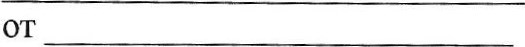                                                                                                                                                               (ФИО заявителя)                                                                                                  адрес регистрации по месту 
                                                                                                  жительства:                                                                                            адрес фактического проживания:                                                                       паспортные данные                                                                                                   (дата выдачи, кем выдан, серия, 
                                                                                                   номер)                                                                                              телефонЗаявление об оказании государственной социальной помощи на основании социального контрактаПрошу оказать мне (и моей семье) государственную социальную помощь в виде социального пособия на основании социального контракта на оказание помощи в поиске работы и трудоустройстве, прохождение профессионального обучения и дополнительного профессионального образования, осуществление индивидуальной предпринимательской деятельности, содействие самозанятости, иные мероприятия, направленные на преодоление трудной жизненной ситуации (нужное подчеркнуть). Сведения о членах семьи:Все совершеннолетние дееспособные члены семьи согласны на заключение социального контракта:__________________________________________________ (подпись)__________________________________________________ (подпись)__________________________________________________ (подпись)__________________________________________________ (подпись)Сообщаю сведения о составе семьи, доходах и имуществе, принадлежащем мне моей семье на праве собственности: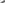 В таблице следует указать данные по всем членам семьи, включая несовершеннолетних детей.Сведения об имуществе, принадлежащем мне и членам моей семьи на праве собственности:Сведения о получении государственной социальной помощи в виде набора социальных услуг, предусмотренной главой 2 Федерального Закона от 17.07.1999 г.№ 178-ФЗ «О государственной социальной помощи».Право на набор социальных услуг имеет (не имеет) (нужное подчеркнуть).Услугу, предусмотренную п. 1 ч. 1 ст. 6.2 Федерального Закона от 17.07.1999 г. № 178-ФЗ «О государственной социальной помощи» получает в натуральной форме (в денежном выражении) (нужное подчеркнуть).Услугу, предусмотренную п. 1.1 ч. 1 ст. 6.2 Федерального Закона от 17.07.1999 г. № 178-ФЗ «О государственной социальной помощи» получает в натуральной форме (в денежном выражении) (нужное подчеркнуть).Услугу, предусмотренную п. 2 ч. ст. 6.2 Федерального Закона от 17.07.1999 г. № 178-ФЗ «О государственной социальной помощи» получает в натуральной форме (в денежном выражении) (нужное подчеркнуть).Обязуюсь сообщить о наступлении обстоятельств, влияющих на выплату социального пособия, в течение З дней со дня их наступления.Предупрежден(а) об ответственности за сокрытие доходов и предоставление документов с заведомо неверными сведениями, влияющими на право получения государственной социальной помощи на основании социального контракта. Против проверки предоставленных мной сведений и посещения семьи представителями органов социальной защиты населения городского округа (муниципального района) не возражаю. Даю согласие на обработку персональных данных, необходимых для оказания государственной социальной помощи на основании социального контракта.Социальное пособие (единовременную выплату) (нужное подчеркнуть) прошу перечислить на мой лицевой счет, открытый в ___________________________________________,                                                                                                                            (наименование организации)      БИК ______________, Корреспондирующий счет __________________________________, КПП _____________,      ИНН _______________________.К заявлению прилагаю следующие документы: __________________________________________________________________________________________________________________________________________________________________________________________________________________________________________________________________________________________________________________________________________________________________________________________________________________   Дата ______________                                                              Подпись заявителя ______________ Данные, указанные в заявлении, соответствуют предоставленным документам. Заявление и документы гражданки (гражданина)_____________________________________________________                                                   (Ф.И.О. гражданина)Зарегистрированы__________________________________________________________________(регистрационный номер заявления) Принял   (дата приема заявления) (Ф.И.О. специалиста, номер телефона)№ п/п Ф.И.О.Статус семьев Реквизиты документа, удостоверяющего личность, свидетельства о ожденииДата рожденияснилсГражданствоФ.И.О.год рожденияРодственные отношенияОсновное занятие (работающий, работающий пенсионер, пенсионер по возрасту, пенсионер по инвалидности, безработный, в отпуске по уходу за ребенком, домохозяйка, студент, школьник, дошкольник, иноеСумма дохода за З месяца предшествую обращениюМесто работы и должность для работающих, место учебы для учащихся в настоящее времяВид имуществаместонахождение(для автомобиля: марка и дата приобретения)Ф.И.О. члена семьи, являющегося собственником имущества